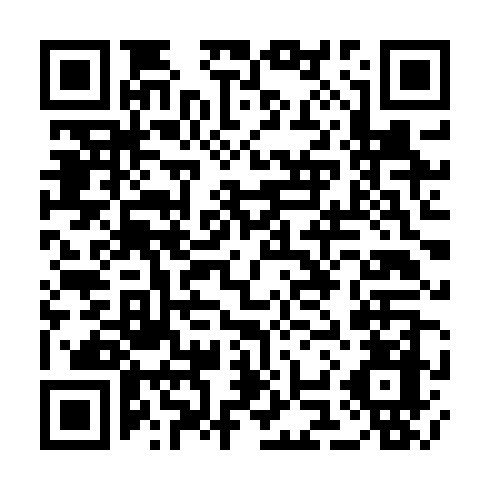 Ramadan times for Thevenard Island, AustraliaMon 11 Mar 2024 - Wed 10 Apr 2024High Latitude Method: NonePrayer Calculation Method: Muslim World LeagueAsar Calculation Method: ShafiPrayer times provided by https://www.salahtimes.comDateDayFajrSuhurSunriseDhuhrAsrIftarMaghribIsha11Mon5:065:066:2112:303:556:396:397:4912Tue5:075:076:2112:303:556:386:387:4813Wed5:075:076:2112:293:556:376:377:4714Thu5:085:086:2212:293:546:366:367:4615Fri5:085:086:2212:293:546:356:357:4516Sat5:085:086:2312:293:546:346:347:4417Sun5:095:096:2312:283:536:346:347:4318Mon5:095:096:2312:283:536:336:337:4219Tue5:095:096:2412:283:536:326:327:4120Wed5:105:106:2412:273:526:316:317:4021Thu5:105:106:2412:273:526:306:307:3922Fri5:115:116:2512:273:516:296:297:3923Sat5:115:116:2512:273:516:286:287:3824Sun5:115:116:2512:263:516:276:277:3725Mon5:125:126:2512:263:506:266:267:3626Tue5:125:126:2612:263:506:256:257:3527Wed5:125:126:2612:253:496:246:247:3428Thu5:135:136:2612:253:496:236:237:3329Fri5:135:136:2712:253:486:236:237:3230Sat5:135:136:2712:243:486:226:227:3131Sun5:135:136:2712:243:476:216:217:301Mon5:145:146:2812:243:476:206:207:292Tue5:145:146:2812:243:466:196:197:283Wed5:145:146:2812:233:466:186:187:284Thu5:155:156:2912:233:456:176:177:275Fri5:155:156:2912:233:456:166:167:266Sat5:155:156:2912:223:446:156:157:257Sun5:165:166:3012:223:446:146:147:248Mon5:165:166:3012:223:436:146:147:239Tue5:165:166:3012:223:436:136:137:2310Wed5:165:166:3012:213:426:126:127:22